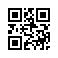 Strana:  1 z Strana:  1 z 11111Odběratel:Odběratel:Odběratel:Odběratel:Odběratel:Odběratel:Univerzita J. E. Purkyně
Pasteurova 3544/1
400 96 ÚSTÍ NAD LABEM
Česká republikaUniverzita J. E. Purkyně
Pasteurova 3544/1
400 96 ÚSTÍ NAD LABEM
Česká republikaUniverzita J. E. Purkyně
Pasteurova 3544/1
400 96 ÚSTÍ NAD LABEM
Česká republikaUniverzita J. E. Purkyně
Pasteurova 3544/1
400 96 ÚSTÍ NAD LABEM
Česká republikaUniverzita J. E. Purkyně
Pasteurova 3544/1
400 96 ÚSTÍ NAD LABEM
Česká republikaUniverzita J. E. Purkyně
Pasteurova 3544/1
400 96 ÚSTÍ NAD LABEM
Česká republikaUniverzita J. E. Purkyně
Pasteurova 3544/1
400 96 ÚSTÍ NAD LABEM
Česká republikaUniverzita J. E. Purkyně
Pasteurova 3544/1
400 96 ÚSTÍ NAD LABEM
Česká republikaUniverzita J. E. Purkyně
Pasteurova 3544/1
400 96 ÚSTÍ NAD LABEM
Česká republikaUniverzita J. E. Purkyně
Pasteurova 3544/1
400 96 ÚSTÍ NAD LABEM
Česká republikaUniverzita J. E. Purkyně
Pasteurova 3544/1
400 96 ÚSTÍ NAD LABEM
Česká republikaUniverzita J. E. Purkyně
Pasteurova 3544/1
400 96 ÚSTÍ NAD LABEM
Česká republikaPID:PID:PID:PID:PID:Odběratel:Odběratel:Odběratel:Univerzita J. E. Purkyně
Pasteurova 3544/1
400 96 ÚSTÍ NAD LABEM
Česká republikaUniverzita J. E. Purkyně
Pasteurova 3544/1
400 96 ÚSTÍ NAD LABEM
Česká republikaUniverzita J. E. Purkyně
Pasteurova 3544/1
400 96 ÚSTÍ NAD LABEM
Česká republikaUniverzita J. E. Purkyně
Pasteurova 3544/1
400 96 ÚSTÍ NAD LABEM
Česká republikaUniverzita J. E. Purkyně
Pasteurova 3544/1
400 96 ÚSTÍ NAD LABEM
Česká republikaUniverzita J. E. Purkyně
Pasteurova 3544/1
400 96 ÚSTÍ NAD LABEM
Česká republikaUniverzita J. E. Purkyně
Pasteurova 3544/1
400 96 ÚSTÍ NAD LABEM
Česká republikaUniverzita J. E. Purkyně
Pasteurova 3544/1
400 96 ÚSTÍ NAD LABEM
Česká republikaUniverzita J. E. Purkyně
Pasteurova 3544/1
400 96 ÚSTÍ NAD LABEM
Česká republikaUniverzita J. E. Purkyně
Pasteurova 3544/1
400 96 ÚSTÍ NAD LABEM
Česká republikaUniverzita J. E. Purkyně
Pasteurova 3544/1
400 96 ÚSTÍ NAD LABEM
Česká republikaUniverzita J. E. Purkyně
Pasteurova 3544/1
400 96 ÚSTÍ NAD LABEM
Česká republikaPID:PID:PID:PID:PID:22122261512212226151Odběratel:Odběratel:Odběratel:Univerzita J. E. Purkyně
Pasteurova 3544/1
400 96 ÚSTÍ NAD LABEM
Česká republikaUniverzita J. E. Purkyně
Pasteurova 3544/1
400 96 ÚSTÍ NAD LABEM
Česká republikaUniverzita J. E. Purkyně
Pasteurova 3544/1
400 96 ÚSTÍ NAD LABEM
Česká republikaUniverzita J. E. Purkyně
Pasteurova 3544/1
400 96 ÚSTÍ NAD LABEM
Česká republikaUniverzita J. E. Purkyně
Pasteurova 3544/1
400 96 ÚSTÍ NAD LABEM
Česká republikaUniverzita J. E. Purkyně
Pasteurova 3544/1
400 96 ÚSTÍ NAD LABEM
Česká republikaUniverzita J. E. Purkyně
Pasteurova 3544/1
400 96 ÚSTÍ NAD LABEM
Česká republikaUniverzita J. E. Purkyně
Pasteurova 3544/1
400 96 ÚSTÍ NAD LABEM
Česká republikaUniverzita J. E. Purkyně
Pasteurova 3544/1
400 96 ÚSTÍ NAD LABEM
Česká republikaUniverzita J. E. Purkyně
Pasteurova 3544/1
400 96 ÚSTÍ NAD LABEM
Česká republikaUniverzita J. E. Purkyně
Pasteurova 3544/1
400 96 ÚSTÍ NAD LABEM
Česká republikaUniverzita J. E. Purkyně
Pasteurova 3544/1
400 96 ÚSTÍ NAD LABEM
Česká republikaPID:PID:PID:PID:PID:22122261512212226151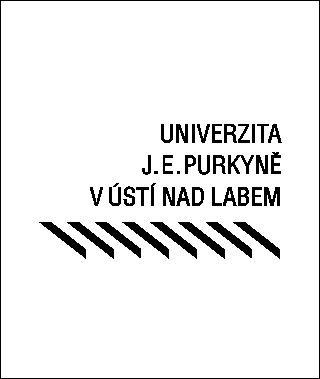 Univerzita J. E. Purkyně
Pasteurova 3544/1
400 96 ÚSTÍ NAD LABEM
Česká republikaUniverzita J. E. Purkyně
Pasteurova 3544/1
400 96 ÚSTÍ NAD LABEM
Česká republikaUniverzita J. E. Purkyně
Pasteurova 3544/1
400 96 ÚSTÍ NAD LABEM
Česká republikaUniverzita J. E. Purkyně
Pasteurova 3544/1
400 96 ÚSTÍ NAD LABEM
Česká republikaUniverzita J. E. Purkyně
Pasteurova 3544/1
400 96 ÚSTÍ NAD LABEM
Česká republikaUniverzita J. E. Purkyně
Pasteurova 3544/1
400 96 ÚSTÍ NAD LABEM
Česká republikaUniverzita J. E. Purkyně
Pasteurova 3544/1
400 96 ÚSTÍ NAD LABEM
Česká republikaUniverzita J. E. Purkyně
Pasteurova 3544/1
400 96 ÚSTÍ NAD LABEM
Česká republikaUniverzita J. E. Purkyně
Pasteurova 3544/1
400 96 ÚSTÍ NAD LABEM
Česká republikaUniverzita J. E. Purkyně
Pasteurova 3544/1
400 96 ÚSTÍ NAD LABEM
Česká republikaUniverzita J. E. Purkyně
Pasteurova 3544/1
400 96 ÚSTÍ NAD LABEM
Česká republikaUniverzita J. E. Purkyně
Pasteurova 3544/1
400 96 ÚSTÍ NAD LABEM
Česká republikaSmlouva:Smlouva:Smlouva:Smlouva:Smlouva:22122261512212226151Univerzita J. E. Purkyně
Pasteurova 3544/1
400 96 ÚSTÍ NAD LABEM
Česká republikaUniverzita J. E. Purkyně
Pasteurova 3544/1
400 96 ÚSTÍ NAD LABEM
Česká republikaUniverzita J. E. Purkyně
Pasteurova 3544/1
400 96 ÚSTÍ NAD LABEM
Česká republikaUniverzita J. E. Purkyně
Pasteurova 3544/1
400 96 ÚSTÍ NAD LABEM
Česká republikaUniverzita J. E. Purkyně
Pasteurova 3544/1
400 96 ÚSTÍ NAD LABEM
Česká republikaUniverzita J. E. Purkyně
Pasteurova 3544/1
400 96 ÚSTÍ NAD LABEM
Česká republikaUniverzita J. E. Purkyně
Pasteurova 3544/1
400 96 ÚSTÍ NAD LABEM
Česká republikaUniverzita J. E. Purkyně
Pasteurova 3544/1
400 96 ÚSTÍ NAD LABEM
Česká republikaUniverzita J. E. Purkyně
Pasteurova 3544/1
400 96 ÚSTÍ NAD LABEM
Česká republikaUniverzita J. E. Purkyně
Pasteurova 3544/1
400 96 ÚSTÍ NAD LABEM
Česká republikaUniverzita J. E. Purkyně
Pasteurova 3544/1
400 96 ÚSTÍ NAD LABEM
Česká republikaUniverzita J. E. Purkyně
Pasteurova 3544/1
400 96 ÚSTÍ NAD LABEM
Česká republika22122261512212226151Univerzita J. E. Purkyně
Pasteurova 3544/1
400 96 ÚSTÍ NAD LABEM
Česká republikaUniverzita J. E. Purkyně
Pasteurova 3544/1
400 96 ÚSTÍ NAD LABEM
Česká republikaUniverzita J. E. Purkyně
Pasteurova 3544/1
400 96 ÚSTÍ NAD LABEM
Česká republikaUniverzita J. E. Purkyně
Pasteurova 3544/1
400 96 ÚSTÍ NAD LABEM
Česká republikaUniverzita J. E. Purkyně
Pasteurova 3544/1
400 96 ÚSTÍ NAD LABEM
Česká republikaUniverzita J. E. Purkyně
Pasteurova 3544/1
400 96 ÚSTÍ NAD LABEM
Česká republikaUniverzita J. E. Purkyně
Pasteurova 3544/1
400 96 ÚSTÍ NAD LABEM
Česká republikaUniverzita J. E. Purkyně
Pasteurova 3544/1
400 96 ÚSTÍ NAD LABEM
Česká republikaUniverzita J. E. Purkyně
Pasteurova 3544/1
400 96 ÚSTÍ NAD LABEM
Česká republikaUniverzita J. E. Purkyně
Pasteurova 3544/1
400 96 ÚSTÍ NAD LABEM
Česká republikaUniverzita J. E. Purkyně
Pasteurova 3544/1
400 96 ÚSTÍ NAD LABEM
Česká republikaUniverzita J. E. Purkyně
Pasteurova 3544/1
400 96 ÚSTÍ NAD LABEM
Česká republikaČíslo účtu:Číslo účtu:Číslo účtu:Číslo účtu:Číslo účtu:22122261512212226151Univerzita J. E. Purkyně
Pasteurova 3544/1
400 96 ÚSTÍ NAD LABEM
Česká republikaUniverzita J. E. Purkyně
Pasteurova 3544/1
400 96 ÚSTÍ NAD LABEM
Česká republikaUniverzita J. E. Purkyně
Pasteurova 3544/1
400 96 ÚSTÍ NAD LABEM
Česká republikaUniverzita J. E. Purkyně
Pasteurova 3544/1
400 96 ÚSTÍ NAD LABEM
Česká republikaUniverzita J. E. Purkyně
Pasteurova 3544/1
400 96 ÚSTÍ NAD LABEM
Česká republikaUniverzita J. E. Purkyně
Pasteurova 3544/1
400 96 ÚSTÍ NAD LABEM
Česká republikaUniverzita J. E. Purkyně
Pasteurova 3544/1
400 96 ÚSTÍ NAD LABEM
Česká republikaUniverzita J. E. Purkyně
Pasteurova 3544/1
400 96 ÚSTÍ NAD LABEM
Česká republikaUniverzita J. E. Purkyně
Pasteurova 3544/1
400 96 ÚSTÍ NAD LABEM
Česká republikaUniverzita J. E. Purkyně
Pasteurova 3544/1
400 96 ÚSTÍ NAD LABEM
Česká republikaUniverzita J. E. Purkyně
Pasteurova 3544/1
400 96 ÚSTÍ NAD LABEM
Česká republikaUniverzita J. E. Purkyně
Pasteurova 3544/1
400 96 ÚSTÍ NAD LABEM
Česká republikaPeněžní ústav:Peněžní ústav:Peněžní ústav:Peněžní ústav:Peněžní ústav:22122261512212226151Univerzita J. E. Purkyně
Pasteurova 3544/1
400 96 ÚSTÍ NAD LABEM
Česká republikaUniverzita J. E. Purkyně
Pasteurova 3544/1
400 96 ÚSTÍ NAD LABEM
Česká republikaUniverzita J. E. Purkyně
Pasteurova 3544/1
400 96 ÚSTÍ NAD LABEM
Česká republikaUniverzita J. E. Purkyně
Pasteurova 3544/1
400 96 ÚSTÍ NAD LABEM
Česká republikaUniverzita J. E. Purkyně
Pasteurova 3544/1
400 96 ÚSTÍ NAD LABEM
Česká republikaUniverzita J. E. Purkyně
Pasteurova 3544/1
400 96 ÚSTÍ NAD LABEM
Česká republikaUniverzita J. E. Purkyně
Pasteurova 3544/1
400 96 ÚSTÍ NAD LABEM
Česká republikaUniverzita J. E. Purkyně
Pasteurova 3544/1
400 96 ÚSTÍ NAD LABEM
Česká republikaUniverzita J. E. Purkyně
Pasteurova 3544/1
400 96 ÚSTÍ NAD LABEM
Česká republikaUniverzita J. E. Purkyně
Pasteurova 3544/1
400 96 ÚSTÍ NAD LABEM
Česká republikaUniverzita J. E. Purkyně
Pasteurova 3544/1
400 96 ÚSTÍ NAD LABEM
Česká republikaUniverzita J. E. Purkyně
Pasteurova 3544/1
400 96 ÚSTÍ NAD LABEM
Česká republika2212226151221222615122122261512212226151Dodavatel:Dodavatel:Dodavatel:Dodavatel:Dodavatel:Dodavatel:Dodavatel:22122261512212226151DIČ:DIČ:DIČ:CZ44555601CZ44555601CZ44555601CZ44555601Dodavatel:Dodavatel:Dodavatel:Dodavatel:Dodavatel:Dodavatel:Dodavatel:22122261512212226151DIČ:DIČ:DIČ:CZ44555601CZ44555601CZ44555601CZ44555601IČ:IČ:2858785528587855285878552858785528587855DIČ:DIČ:CZ28587855CZ28587855CZ28587855CZ28587855CZ2858785522122261512212226151IČ:IČ:IČ:44555601445556014455560144555601IČ:IČ:2858785528587855285878552858785528587855DIČ:DIČ:CZ28587855CZ28587855CZ28587855CZ28587855CZ2858785522122261512212226151IČ:IČ:IČ:4455560144555601445556014455560122122261512212226151IČ:IČ:IČ:4455560144555601445556014455560122122261512212226151IČ:IČ:IČ:445556014455560144555601445556012212226151221222615122122261512212226151Konečný příjemce:Konečný příjemce:Konečný příjemce:Konečný příjemce:Konečný příjemce:Konečný příjemce:Konečný příjemce:Konečný příjemce:Konečný příjemce:Konečný příjemce:221222615122122261512212226151221222615122122261512212226151Platnost objednávky do:Platnost objednávky do:Platnost objednávky do:Platnost objednávky do:Platnost objednávky do:Platnost objednávky do:Platnost objednávky do:Platnost objednávky do:06.12.202106.12.202106.12.202106.12.2021Termín dodání:Termín dodání:Termín dodání:Termín dodání:Termín dodání:Termín dodání:Termín dodání:06.12.202106.12.202106.12.202106.12.2021Forma úhrady:Forma úhrady:Forma úhrady:Forma úhrady:Forma úhrady:Forma úhrady:Forma úhrady:PříkazemPříkazemPříkazemPříkazemForma úhrady:Forma úhrady:Forma úhrady:Forma úhrady:Forma úhrady:Forma úhrady:Forma úhrady:PříkazemPříkazemPříkazemPříkazemForma úhrady:Forma úhrady:Forma úhrady:Forma úhrady:Forma úhrady:Forma úhrady:Forma úhrady:PříkazemPříkazemPříkazemPříkazemTermín úhrady:Termín úhrady:Termín úhrady:Termín úhrady:Termín úhrady:Termín úhrady:Termín úhrady:Termín úhrady:Termín úhrady:Termín úhrady:Termín úhrady:Termín úhrady:Termín úhrady:Termín úhrady:Objednávka je návrhem na uzavření smlouvy dle § 1731 a násl. zákona č.89/2012 Sb., občanského zákoníku, v platném znění. Je-li plnění dle objednávky vyšší než 50.000,-Kč bez DPH, musí být objednávka dodavatelem bez zbytečného odkladu potvrzena. Uzavřená smlouva, tzn. objednávka i s potvrzením, podléhá povinnosti zveřejnění v registru smluv MV dle zákona č. 340/2015 Sb., v platném znění. ---- Na fakturu uveďte číslo objednávky. Akceptace dne 23.11.2021Objednávka je návrhem na uzavření smlouvy dle § 1731 a násl. zákona č.89/2012 Sb., občanského zákoníku, v platném znění. Je-li plnění dle objednávky vyšší než 50.000,-Kč bez DPH, musí být objednávka dodavatelem bez zbytečného odkladu potvrzena. Uzavřená smlouva, tzn. objednávka i s potvrzením, podléhá povinnosti zveřejnění v registru smluv MV dle zákona č. 340/2015 Sb., v platném znění. ---- Na fakturu uveďte číslo objednávky. Akceptace dne 23.11.2021Objednávka je návrhem na uzavření smlouvy dle § 1731 a násl. zákona č.89/2012 Sb., občanského zákoníku, v platném znění. Je-li plnění dle objednávky vyšší než 50.000,-Kč bez DPH, musí být objednávka dodavatelem bez zbytečného odkladu potvrzena. Uzavřená smlouva, tzn. objednávka i s potvrzením, podléhá povinnosti zveřejnění v registru smluv MV dle zákona č. 340/2015 Sb., v platném znění. ---- Na fakturu uveďte číslo objednávky. Akceptace dne 23.11.2021Objednávka je návrhem na uzavření smlouvy dle § 1731 a násl. zákona č.89/2012 Sb., občanského zákoníku, v platném znění. Je-li plnění dle objednávky vyšší než 50.000,-Kč bez DPH, musí být objednávka dodavatelem bez zbytečného odkladu potvrzena. Uzavřená smlouva, tzn. objednávka i s potvrzením, podléhá povinnosti zveřejnění v registru smluv MV dle zákona č. 340/2015 Sb., v platném znění. ---- Na fakturu uveďte číslo objednávky. Akceptace dne 23.11.2021Objednávka je návrhem na uzavření smlouvy dle § 1731 a násl. zákona č.89/2012 Sb., občanského zákoníku, v platném znění. Je-li plnění dle objednávky vyšší než 50.000,-Kč bez DPH, musí být objednávka dodavatelem bez zbytečného odkladu potvrzena. Uzavřená smlouva, tzn. objednávka i s potvrzením, podléhá povinnosti zveřejnění v registru smluv MV dle zákona č. 340/2015 Sb., v platném znění. ---- Na fakturu uveďte číslo objednávky. Akceptace dne 23.11.2021Objednávka je návrhem na uzavření smlouvy dle § 1731 a násl. zákona č.89/2012 Sb., občanského zákoníku, v platném znění. Je-li plnění dle objednávky vyšší než 50.000,-Kč bez DPH, musí být objednávka dodavatelem bez zbytečného odkladu potvrzena. Uzavřená smlouva, tzn. objednávka i s potvrzením, podléhá povinnosti zveřejnění v registru smluv MV dle zákona č. 340/2015 Sb., v platném znění. ---- Na fakturu uveďte číslo objednávky. Akceptace dne 23.11.2021Objednávka je návrhem na uzavření smlouvy dle § 1731 a násl. zákona č.89/2012 Sb., občanského zákoníku, v platném znění. Je-li plnění dle objednávky vyšší než 50.000,-Kč bez DPH, musí být objednávka dodavatelem bez zbytečného odkladu potvrzena. Uzavřená smlouva, tzn. objednávka i s potvrzením, podléhá povinnosti zveřejnění v registru smluv MV dle zákona č. 340/2015 Sb., v platném znění. ---- Na fakturu uveďte číslo objednávky. Akceptace dne 23.11.2021Objednávka je návrhem na uzavření smlouvy dle § 1731 a násl. zákona č.89/2012 Sb., občanského zákoníku, v platném znění. Je-li plnění dle objednávky vyšší než 50.000,-Kč bez DPH, musí být objednávka dodavatelem bez zbytečného odkladu potvrzena. Uzavřená smlouva, tzn. objednávka i s potvrzením, podléhá povinnosti zveřejnění v registru smluv MV dle zákona č. 340/2015 Sb., v platném znění. ---- Na fakturu uveďte číslo objednávky. Akceptace dne 23.11.2021Objednávka je návrhem na uzavření smlouvy dle § 1731 a násl. zákona č.89/2012 Sb., občanského zákoníku, v platném znění. Je-li plnění dle objednávky vyšší než 50.000,-Kč bez DPH, musí být objednávka dodavatelem bez zbytečného odkladu potvrzena. Uzavřená smlouva, tzn. objednávka i s potvrzením, podléhá povinnosti zveřejnění v registru smluv MV dle zákona č. 340/2015 Sb., v platném znění. ---- Na fakturu uveďte číslo objednávky. Akceptace dne 23.11.2021Objednávka je návrhem na uzavření smlouvy dle § 1731 a násl. zákona č.89/2012 Sb., občanského zákoníku, v platném znění. Je-li plnění dle objednávky vyšší než 50.000,-Kč bez DPH, musí být objednávka dodavatelem bez zbytečného odkladu potvrzena. Uzavřená smlouva, tzn. objednávka i s potvrzením, podléhá povinnosti zveřejnění v registru smluv MV dle zákona č. 340/2015 Sb., v platném znění. ---- Na fakturu uveďte číslo objednávky. Akceptace dne 23.11.2021Objednávka je návrhem na uzavření smlouvy dle § 1731 a násl. zákona č.89/2012 Sb., občanského zákoníku, v platném znění. Je-li plnění dle objednávky vyšší než 50.000,-Kč bez DPH, musí být objednávka dodavatelem bez zbytečného odkladu potvrzena. Uzavřená smlouva, tzn. objednávka i s potvrzením, podléhá povinnosti zveřejnění v registru smluv MV dle zákona č. 340/2015 Sb., v platném znění. ---- Na fakturu uveďte číslo objednávky. Akceptace dne 23.11.2021Objednávka je návrhem na uzavření smlouvy dle § 1731 a násl. zákona č.89/2012 Sb., občanského zákoníku, v platném znění. Je-li plnění dle objednávky vyšší než 50.000,-Kč bez DPH, musí být objednávka dodavatelem bez zbytečného odkladu potvrzena. Uzavřená smlouva, tzn. objednávka i s potvrzením, podléhá povinnosti zveřejnění v registru smluv MV dle zákona č. 340/2015 Sb., v platném znění. ---- Na fakturu uveďte číslo objednávky. Akceptace dne 23.11.2021Objednávka je návrhem na uzavření smlouvy dle § 1731 a násl. zákona č.89/2012 Sb., občanského zákoníku, v platném znění. Je-li plnění dle objednávky vyšší než 50.000,-Kč bez DPH, musí být objednávka dodavatelem bez zbytečného odkladu potvrzena. Uzavřená smlouva, tzn. objednávka i s potvrzením, podléhá povinnosti zveřejnění v registru smluv MV dle zákona č. 340/2015 Sb., v platném znění. ---- Na fakturu uveďte číslo objednávky. Akceptace dne 23.11.2021Objednávka je návrhem na uzavření smlouvy dle § 1731 a násl. zákona č.89/2012 Sb., občanského zákoníku, v platném znění. Je-li plnění dle objednávky vyšší než 50.000,-Kč bez DPH, musí být objednávka dodavatelem bez zbytečného odkladu potvrzena. Uzavřená smlouva, tzn. objednávka i s potvrzením, podléhá povinnosti zveřejnění v registru smluv MV dle zákona č. 340/2015 Sb., v platném znění. ---- Na fakturu uveďte číslo objednávky. Akceptace dne 23.11.2021Objednávka je návrhem na uzavření smlouvy dle § 1731 a násl. zákona č.89/2012 Sb., občanského zákoníku, v platném znění. Je-li plnění dle objednávky vyšší než 50.000,-Kč bez DPH, musí být objednávka dodavatelem bez zbytečného odkladu potvrzena. Uzavřená smlouva, tzn. objednávka i s potvrzením, podléhá povinnosti zveřejnění v registru smluv MV dle zákona č. 340/2015 Sb., v platném znění. ---- Na fakturu uveďte číslo objednávky. Akceptace dne 23.11.2021Objednávka je návrhem na uzavření smlouvy dle § 1731 a násl. zákona č.89/2012 Sb., občanského zákoníku, v platném znění. Je-li plnění dle objednávky vyšší než 50.000,-Kč bez DPH, musí být objednávka dodavatelem bez zbytečného odkladu potvrzena. Uzavřená smlouva, tzn. objednávka i s potvrzením, podléhá povinnosti zveřejnění v registru smluv MV dle zákona č. 340/2015 Sb., v platném znění. ---- Na fakturu uveďte číslo objednávky. Akceptace dne 23.11.2021Objednávka je návrhem na uzavření smlouvy dle § 1731 a násl. zákona č.89/2012 Sb., občanského zákoníku, v platném znění. Je-li plnění dle objednávky vyšší než 50.000,-Kč bez DPH, musí být objednávka dodavatelem bez zbytečného odkladu potvrzena. Uzavřená smlouva, tzn. objednávka i s potvrzením, podléhá povinnosti zveřejnění v registru smluv MV dle zákona č. 340/2015 Sb., v platném znění. ---- Na fakturu uveďte číslo objednávky. Akceptace dne 23.11.2021Objednávka je návrhem na uzavření smlouvy dle § 1731 a násl. zákona č.89/2012 Sb., občanského zákoníku, v platném znění. Je-li plnění dle objednávky vyšší než 50.000,-Kč bez DPH, musí být objednávka dodavatelem bez zbytečného odkladu potvrzena. Uzavřená smlouva, tzn. objednávka i s potvrzením, podléhá povinnosti zveřejnění v registru smluv MV dle zákona č. 340/2015 Sb., v platném znění. ---- Na fakturu uveďte číslo objednávky. Akceptace dne 23.11.2021Objednávka je návrhem na uzavření smlouvy dle § 1731 a násl. zákona č.89/2012 Sb., občanského zákoníku, v platném znění. Je-li plnění dle objednávky vyšší než 50.000,-Kč bez DPH, musí být objednávka dodavatelem bez zbytečného odkladu potvrzena. Uzavřená smlouva, tzn. objednávka i s potvrzením, podléhá povinnosti zveřejnění v registru smluv MV dle zákona č. 340/2015 Sb., v platném znění. ---- Na fakturu uveďte číslo objednávky. Akceptace dne 23.11.2021Objednávka je návrhem na uzavření smlouvy dle § 1731 a násl. zákona č.89/2012 Sb., občanského zákoníku, v platném znění. Je-li plnění dle objednávky vyšší než 50.000,-Kč bez DPH, musí být objednávka dodavatelem bez zbytečného odkladu potvrzena. Uzavřená smlouva, tzn. objednávka i s potvrzením, podléhá povinnosti zveřejnění v registru smluv MV dle zákona č. 340/2015 Sb., v platném znění. ---- Na fakturu uveďte číslo objednávky. Akceptace dne 23.11.2021Objednávka je návrhem na uzavření smlouvy dle § 1731 a násl. zákona č.89/2012 Sb., občanského zákoníku, v platném znění. Je-li plnění dle objednávky vyšší než 50.000,-Kč bez DPH, musí být objednávka dodavatelem bez zbytečného odkladu potvrzena. Uzavřená smlouva, tzn. objednávka i s potvrzením, podléhá povinnosti zveřejnění v registru smluv MV dle zákona č. 340/2015 Sb., v platném znění. ---- Na fakturu uveďte číslo objednávky. Akceptace dne 23.11.2021Objednávka je návrhem na uzavření smlouvy dle § 1731 a násl. zákona č.89/2012 Sb., občanského zákoníku, v platném znění. Je-li plnění dle objednávky vyšší než 50.000,-Kč bez DPH, musí být objednávka dodavatelem bez zbytečného odkladu potvrzena. Uzavřená smlouva, tzn. objednávka i s potvrzením, podléhá povinnosti zveřejnění v registru smluv MV dle zákona č. 340/2015 Sb., v platném znění. ---- Na fakturu uveďte číslo objednávky. Akceptace dne 23.11.2021Objednávka je návrhem na uzavření smlouvy dle § 1731 a násl. zákona č.89/2012 Sb., občanského zákoníku, v platném znění. Je-li plnění dle objednávky vyšší než 50.000,-Kč bez DPH, musí být objednávka dodavatelem bez zbytečného odkladu potvrzena. Uzavřená smlouva, tzn. objednávka i s potvrzením, podléhá povinnosti zveřejnění v registru smluv MV dle zákona č. 340/2015 Sb., v platném znění. ---- Na fakturu uveďte číslo objednávky. Akceptace dne 23.11.2021Objednávka je návrhem na uzavření smlouvy dle § 1731 a násl. zákona č.89/2012 Sb., občanského zákoníku, v platném znění. Je-li plnění dle objednávky vyšší než 50.000,-Kč bez DPH, musí být objednávka dodavatelem bez zbytečného odkladu potvrzena. Uzavřená smlouva, tzn. objednávka i s potvrzením, podléhá povinnosti zveřejnění v registru smluv MV dle zákona č. 340/2015 Sb., v platném znění. ---- Na fakturu uveďte číslo objednávky. Akceptace dne 23.11.2021Objednávka je návrhem na uzavření smlouvy dle § 1731 a násl. zákona č.89/2012 Sb., občanského zákoníku, v platném znění. Je-li plnění dle objednávky vyšší než 50.000,-Kč bez DPH, musí být objednávka dodavatelem bez zbytečného odkladu potvrzena. Uzavřená smlouva, tzn. objednávka i s potvrzením, podléhá povinnosti zveřejnění v registru smluv MV dle zákona č. 340/2015 Sb., v platném znění. ---- Na fakturu uveďte číslo objednávky. Akceptace dne 23.11.2021Objednávka je návrhem na uzavření smlouvy dle § 1731 a násl. zákona č.89/2012 Sb., občanského zákoníku, v platném znění. Je-li plnění dle objednávky vyšší než 50.000,-Kč bez DPH, musí být objednávka dodavatelem bez zbytečného odkladu potvrzena. Uzavřená smlouva, tzn. objednávka i s potvrzením, podléhá povinnosti zveřejnění v registru smluv MV dle zákona č. 340/2015 Sb., v platném znění. ---- Na fakturu uveďte číslo objednávky. Akceptace dne 23.11.2021Objednávka je návrhem na uzavření smlouvy dle § 1731 a násl. zákona č.89/2012 Sb., občanského zákoníku, v platném znění. Je-li plnění dle objednávky vyšší než 50.000,-Kč bez DPH, musí být objednávka dodavatelem bez zbytečného odkladu potvrzena. Uzavřená smlouva, tzn. objednávka i s potvrzením, podléhá povinnosti zveřejnění v registru smluv MV dle zákona č. 340/2015 Sb., v platném znění. ---- Na fakturu uveďte číslo objednávky. Akceptace dne 23.11.2021Objednáváme u VásObjednáváme u VásObjednáváme u VásObjednáváme u VásObjednáváme u VásObjednáváme u VásObjednáváme u VásObjednáváme u VásObjednáváme u VásObjednáváme u VásObjednáváme u VásObjednáváme u VásObjednáváme u VásObjednáváme u VásObjednáváme u VásObjednáváme u VásObjednáváme u VásObjednáváme u VásObjednáváme u VásObjednáváme u VásObjednáváme u VásObjednáváme u VásObjednáváme u VásObjednáváme u VásObjednáváme u VásObjednáváme u VásObjednáváme u VásPoložkový rozpis:Položkový rozpis:Položkový rozpis:Položkový rozpis:Položkový rozpis:Položkový rozpis:Položkový rozpis:Položkový rozpis:Položkový rozpis:Položkový rozpis:Položkový rozpis:Položkový rozpis:Položkový rozpis:Položkový rozpis:Položkový rozpis:Položkový rozpis:Položkový rozpis:Položkový rozpis:Položkový rozpis:Položkový rozpis:Položkový rozpis:Položkový rozpis:Položkový rozpis:Položkový rozpis:Položkový rozpis:Položkový rozpis:Položkový rozpis:PoložkaPoložkaPoložkaPoložkaPoložkaPoložkaPoložkaPoložkaPoložkaPoložkaPoložkaPoložkaPoložkaPoložkaPoložkaPoložkaPoložkaPoložkaPoložkaPoložkaPoložkaPoložkaPoložkaPoložkaPoložkaPoložkaPoložkaPoložkaReferenční čísloReferenční čísloReferenční čísloReferenční čísloReferenční čísloMnožstvíMnožstvíMnožstvíMJMJMJMJMJMJCena/MJ vč. DPHCena/MJ vč. DPHCena/MJ vč. DPHCena/MJ vč. DPHCena/MJ vč. DPHCelkem vč. DPHCelkem vč. DPHCelkem vč. DPHCelkem vč. DPHCelkem vč. DPHCelkem vč. DPHCelkem vč. DPHCelkem vč. DPHCelkem vč. DPHAntigenní výtěrový test COVID-19 s koloidním zlatem BEIJING LEPUAntigenní výtěrový test COVID-19 s koloidním zlatem BEIJING LEPUAntigenní výtěrový test COVID-19 s koloidním zlatem BEIJING LEPUAntigenní výtěrový test COVID-19 s koloidním zlatem BEIJING LEPUAntigenní výtěrový test COVID-19 s koloidním zlatem BEIJING LEPUAntigenní výtěrový test COVID-19 s koloidním zlatem BEIJING LEPUAntigenní výtěrový test COVID-19 s koloidním zlatem BEIJING LEPUAntigenní výtěrový test COVID-19 s koloidním zlatem BEIJING LEPUAntigenní výtěrový test COVID-19 s koloidním zlatem BEIJING LEPUAntigenní výtěrový test COVID-19 s koloidním zlatem BEIJING LEPUAntigenní výtěrový test COVID-19 s koloidním zlatem BEIJING LEPUAntigenní výtěrový test COVID-19 s koloidním zlatem BEIJING LEPUAntigenní výtěrový test COVID-19 s koloidním zlatem BEIJING LEPUAntigenní výtěrový test COVID-19 s koloidním zlatem BEIJING LEPUAntigenní výtěrový test COVID-19 s koloidním zlatem BEIJING LEPUAntigenní výtěrový test COVID-19 s koloidním zlatem BEIJING LEPUAntigenní výtěrový test COVID-19 s koloidním zlatem BEIJING LEPUAntigenní výtěrový test COVID-19 s koloidním zlatem BEIJING LEPUAntigenní výtěrový test COVID-19 s koloidním zlatem BEIJING LEPUAntigenní výtěrový test COVID-19 s koloidním zlatem BEIJING LEPUAntigenní výtěrový test COVID-19 s koloidním zlatem BEIJING LEPUAntigenní výtěrový test COVID-19 s koloidním zlatem BEIJING LEPUAntigenní výtěrový test COVID-19 s koloidním zlatem BEIJING LEPUAntigenní výtěrový test COVID-19 s koloidním zlatem BEIJING LEPUAntigenní výtěrový test COVID-19 s koloidním zlatem BEIJING LEPUAntigenní výtěrový test COVID-19 s koloidním zlatem BEIJING LEPUAntigenní výtěrový test COVID-19 s koloidním zlatem BEIJING LEPUAntigenní výtěrový test COVID-19 s koloidním zlatem BEIJING LEPUPřepravnéPřepravnéPřepravnéPřepravnéPřepravnéPřepravnéPřepravnéPřepravnéPřepravnéPřepravnéPřepravnéPřepravnéPřepravnéPřepravnéPřepravnéPřepravnéPřepravnéPřepravnéPřepravnéPřepravnéPřepravnéPřepravnéPřepravnéPřepravnéPřepravnéPřepravnéPřepravnéPřepravnéDatum vystavení:Datum vystavení:Datum vystavení:Datum vystavení:Datum vystavení:Datum vystavení:22.11.202122.11.202122.11.2021Vystavil:
Bc. Bendová Pavla DiS.
Tel.: 475286375, Fax: E-mail: pavla.bendova@ujep.cz
                                                                      ...................
                                                                          Razítko, podpisVystavil:
Bc. Bendová Pavla DiS.
Tel.: 475286375, Fax: E-mail: pavla.bendova@ujep.cz
                                                                      ...................
                                                                          Razítko, podpisVystavil:
Bc. Bendová Pavla DiS.
Tel.: 475286375, Fax: E-mail: pavla.bendova@ujep.cz
                                                                      ...................
                                                                          Razítko, podpisVystavil:
Bc. Bendová Pavla DiS.
Tel.: 475286375, Fax: E-mail: pavla.bendova@ujep.cz
                                                                      ...................
                                                                          Razítko, podpisVystavil:
Bc. Bendová Pavla DiS.
Tel.: 475286375, Fax: E-mail: pavla.bendova@ujep.cz
                                                                      ...................
                                                                          Razítko, podpisVystavil:
Bc. Bendová Pavla DiS.
Tel.: 475286375, Fax: E-mail: pavla.bendova@ujep.cz
                                                                      ...................
                                                                          Razítko, podpisVystavil:
Bc. Bendová Pavla DiS.
Tel.: 475286375, Fax: E-mail: pavla.bendova@ujep.cz
                                                                      ...................
                                                                          Razítko, podpisVystavil:
Bc. Bendová Pavla DiS.
Tel.: 475286375, Fax: E-mail: pavla.bendova@ujep.cz
                                                                      ...................
                                                                          Razítko, podpisVystavil:
Bc. Bendová Pavla DiS.
Tel.: 475286375, Fax: E-mail: pavla.bendova@ujep.cz
                                                                      ...................
                                                                          Razítko, podpisVystavil:
Bc. Bendová Pavla DiS.
Tel.: 475286375, Fax: E-mail: pavla.bendova@ujep.cz
                                                                      ...................
                                                                          Razítko, podpisVystavil:
Bc. Bendová Pavla DiS.
Tel.: 475286375, Fax: E-mail: pavla.bendova@ujep.cz
                                                                      ...................
                                                                          Razítko, podpisVystavil:
Bc. Bendová Pavla DiS.
Tel.: 475286375, Fax: E-mail: pavla.bendova@ujep.cz
                                                                      ...................
                                                                          Razítko, podpisVystavil:
Bc. Bendová Pavla DiS.
Tel.: 475286375, Fax: E-mail: pavla.bendova@ujep.cz
                                                                      ...................
                                                                          Razítko, podpisVystavil:
Bc. Bendová Pavla DiS.
Tel.: 475286375, Fax: E-mail: pavla.bendova@ujep.cz
                                                                      ...................
                                                                          Razítko, podpisVystavil:
Bc. Bendová Pavla DiS.
Tel.: 475286375, Fax: E-mail: pavla.bendova@ujep.cz
                                                                      ...................
                                                                          Razítko, podpisVystavil:
Bc. Bendová Pavla DiS.
Tel.: 475286375, Fax: E-mail: pavla.bendova@ujep.cz
                                                                      ...................
                                                                          Razítko, podpisVystavil:
Bc. Bendová Pavla DiS.
Tel.: 475286375, Fax: E-mail: pavla.bendova@ujep.cz
                                                                      ...................
                                                                          Razítko, podpisVystavil:
Bc. Bendová Pavla DiS.
Tel.: 475286375, Fax: E-mail: pavla.bendova@ujep.cz
                                                                      ...................
                                                                          Razítko, podpisVystavil:
Bc. Bendová Pavla DiS.
Tel.: 475286375, Fax: E-mail: pavla.bendova@ujep.cz
                                                                      ...................
                                                                          Razítko, podpisVystavil:
Bc. Bendová Pavla DiS.
Tel.: 475286375, Fax: E-mail: pavla.bendova@ujep.cz
                                                                      ...................
                                                                          Razítko, podpisVystavil:
Bc. Bendová Pavla DiS.
Tel.: 475286375, Fax: E-mail: pavla.bendova@ujep.cz
                                                                      ...................
                                                                          Razítko, podpisVystavil:
Bc. Bendová Pavla DiS.
Tel.: 475286375, Fax: E-mail: pavla.bendova@ujep.cz
                                                                      ...................
                                                                          Razítko, podpisVystavil:
Bc. Bendová Pavla DiS.
Tel.: 475286375, Fax: E-mail: pavla.bendova@ujep.cz
                                                                      ...................
                                                                          Razítko, podpisVystavil:
Bc. Bendová Pavla DiS.
Tel.: 475286375, Fax: E-mail: pavla.bendova@ujep.cz
                                                                      ...................
                                                                          Razítko, podpisVystavil:
Bc. Bendová Pavla DiS.
Tel.: 475286375, Fax: E-mail: pavla.bendova@ujep.cz
                                                                      ...................
                                                                          Razítko, podpisVystavil:
Bc. Bendová Pavla DiS.
Tel.: 475286375, Fax: E-mail: pavla.bendova@ujep.cz
                                                                      ...................
                                                                          Razítko, podpisVystavil:
Bc. Bendová Pavla DiS.
Tel.: 475286375, Fax: E-mail: pavla.bendova@ujep.cz
                                                                      ...................
                                                                          Razítko, podpisVystavil:
Bc. Bendová Pavla DiS.
Tel.: 475286375, Fax: E-mail: pavla.bendova@ujep.cz
                                                                      ...................
                                                                          Razítko, podpis
.
.
Příkazce operace (datum a podpis): _________________________ ______ Správce rozpočtu (datum a podpis):__________________________

.
.
Příkazce operace (datum a podpis): _________________________ ______ Správce rozpočtu (datum a podpis):__________________________

.
.
Příkazce operace (datum a podpis): _________________________ ______ Správce rozpočtu (datum a podpis):__________________________

.
.
Příkazce operace (datum a podpis): _________________________ ______ Správce rozpočtu (datum a podpis):__________________________

.
.
Příkazce operace (datum a podpis): _________________________ ______ Správce rozpočtu (datum a podpis):__________________________

.
.
Příkazce operace (datum a podpis): _________________________ ______ Správce rozpočtu (datum a podpis):__________________________

.
.
Příkazce operace (datum a podpis): _________________________ ______ Správce rozpočtu (datum a podpis):__________________________

.
.
Příkazce operace (datum a podpis): _________________________ ______ Správce rozpočtu (datum a podpis):__________________________

.
.
Příkazce operace (datum a podpis): _________________________ ______ Správce rozpočtu (datum a podpis):__________________________

.
.
Příkazce operace (datum a podpis): _________________________ ______ Správce rozpočtu (datum a podpis):__________________________

.
.
Příkazce operace (datum a podpis): _________________________ ______ Správce rozpočtu (datum a podpis):__________________________

.
.
Příkazce operace (datum a podpis): _________________________ ______ Správce rozpočtu (datum a podpis):__________________________

.
.
Příkazce operace (datum a podpis): _________________________ ______ Správce rozpočtu (datum a podpis):__________________________

.
.
Příkazce operace (datum a podpis): _________________________ ______ Správce rozpočtu (datum a podpis):__________________________

.
.
Příkazce operace (datum a podpis): _________________________ ______ Správce rozpočtu (datum a podpis):__________________________

.
.
Příkazce operace (datum a podpis): _________________________ ______ Správce rozpočtu (datum a podpis):__________________________

.
.
Příkazce operace (datum a podpis): _________________________ ______ Správce rozpočtu (datum a podpis):__________________________

.
.
Příkazce operace (datum a podpis): _________________________ ______ Správce rozpočtu (datum a podpis):__________________________

.
.
Příkazce operace (datum a podpis): _________________________ ______ Správce rozpočtu (datum a podpis):__________________________

.
.
Příkazce operace (datum a podpis): _________________________ ______ Správce rozpočtu (datum a podpis):__________________________

.
.
Příkazce operace (datum a podpis): _________________________ ______ Správce rozpočtu (datum a podpis):__________________________

.
.
Příkazce operace (datum a podpis): _________________________ ______ Správce rozpočtu (datum a podpis):__________________________

.
.
Příkazce operace (datum a podpis): _________________________ ______ Správce rozpočtu (datum a podpis):__________________________

.
.
Příkazce operace (datum a podpis): _________________________ ______ Správce rozpočtu (datum a podpis):__________________________

.
.
Příkazce operace (datum a podpis): _________________________ ______ Správce rozpočtu (datum a podpis):__________________________

.
.
Příkazce operace (datum a podpis): _________________________ ______ Správce rozpočtu (datum a podpis):__________________________

.
.
Příkazce operace (datum a podpis): _________________________ ______ Správce rozpočtu (datum a podpis):__________________________

.
.
Příkazce operace (datum a podpis): _________________________ ______ Správce rozpočtu (datum a podpis):__________________________
Interní údaje objednatele : 22265 \ 1 \ 0000-22 Oddělení služeb \ 1   Deník: 20 \ Objednávky (individuální příslib)Interní údaje objednatele : 22265 \ 1 \ 0000-22 Oddělení služeb \ 1   Deník: 20 \ Objednávky (individuální příslib)Interní údaje objednatele : 22265 \ 1 \ 0000-22 Oddělení služeb \ 1   Deník: 20 \ Objednávky (individuální příslib)Interní údaje objednatele : 22265 \ 1 \ 0000-22 Oddělení služeb \ 1   Deník: 20 \ Objednávky (individuální příslib)Interní údaje objednatele : 22265 \ 1 \ 0000-22 Oddělení služeb \ 1   Deník: 20 \ Objednávky (individuální příslib)Interní údaje objednatele : 22265 \ 1 \ 0000-22 Oddělení služeb \ 1   Deník: 20 \ Objednávky (individuální příslib)Interní údaje objednatele : 22265 \ 1 \ 0000-22 Oddělení služeb \ 1   Deník: 20 \ Objednávky (individuální příslib)Interní údaje objednatele : 22265 \ 1 \ 0000-22 Oddělení služeb \ 1   Deník: 20 \ Objednávky (individuální příslib)Interní údaje objednatele : 22265 \ 1 \ 0000-22 Oddělení služeb \ 1   Deník: 20 \ Objednávky (individuální příslib)Interní údaje objednatele : 22265 \ 1 \ 0000-22 Oddělení služeb \ 1   Deník: 20 \ Objednávky (individuální příslib)Interní údaje objednatele : 22265 \ 1 \ 0000-22 Oddělení služeb \ 1   Deník: 20 \ Objednávky (individuální příslib)Interní údaje objednatele : 22265 \ 1 \ 0000-22 Oddělení služeb \ 1   Deník: 20 \ Objednávky (individuální příslib)Interní údaje objednatele : 22265 \ 1 \ 0000-22 Oddělení služeb \ 1   Deník: 20 \ Objednávky (individuální příslib)Interní údaje objednatele : 22265 \ 1 \ 0000-22 Oddělení služeb \ 1   Deník: 20 \ Objednávky (individuální příslib)Interní údaje objednatele : 22265 \ 1 \ 0000-22 Oddělení služeb \ 1   Deník: 20 \ Objednávky (individuální příslib)Interní údaje objednatele : 22265 \ 1 \ 0000-22 Oddělení služeb \ 1   Deník: 20 \ Objednávky (individuální příslib)Interní údaje objednatele : 22265 \ 1 \ 0000-22 Oddělení služeb \ 1   Deník: 20 \ Objednávky (individuální příslib)Interní údaje objednatele : 22265 \ 1 \ 0000-22 Oddělení služeb \ 1   Deník: 20 \ Objednávky (individuální příslib)Interní údaje objednatele : 22265 \ 1 \ 0000-22 Oddělení služeb \ 1   Deník: 20 \ Objednávky (individuální příslib)Interní údaje objednatele : 22265 \ 1 \ 0000-22 Oddělení služeb \ 1   Deník: 20 \ Objednávky (individuální příslib)Interní údaje objednatele : 22265 \ 1 \ 0000-22 Oddělení služeb \ 1   Deník: 20 \ Objednávky (individuální příslib)Interní údaje objednatele : 22265 \ 1 \ 0000-22 Oddělení služeb \ 1   Deník: 20 \ Objednávky (individuální příslib)Interní údaje objednatele : 22265 \ 1 \ 0000-22 Oddělení služeb \ 1   Deník: 20 \ Objednávky (individuální příslib)Interní údaje objednatele : 22265 \ 1 \ 0000-22 Oddělení služeb \ 1   Deník: 20 \ Objednávky (individuální příslib)Interní údaje objednatele : 22265 \ 1 \ 0000-22 Oddělení služeb \ 1   Deník: 20 \ Objednávky (individuální příslib)Interní údaje objednatele : 22265 \ 1 \ 0000-22 Oddělení služeb \ 1   Deník: 20 \ Objednávky (individuální příslib)Interní údaje objednatele : 22265 \ 1 \ 0000-22 Oddělení služeb \ 1   Deník: 20 \ Objednávky (individuální příslib)Od 1.1.02 jsme plátci DPH !      Odběratel použije plnění v rámci uskutečňování ekonomické činnosti.Od 1.1.02 jsme plátci DPH !      Odběratel použije plnění v rámci uskutečňování ekonomické činnosti.Od 1.1.02 jsme plátci DPH !      Odběratel použije plnění v rámci uskutečňování ekonomické činnosti.Od 1.1.02 jsme plátci DPH !      Odběratel použije plnění v rámci uskutečňování ekonomické činnosti.Od 1.1.02 jsme plátci DPH !      Odběratel použije plnění v rámci uskutečňování ekonomické činnosti.Od 1.1.02 jsme plátci DPH !      Odběratel použije plnění v rámci uskutečňování ekonomické činnosti.Od 1.1.02 jsme plátci DPH !      Odběratel použije plnění v rámci uskutečňování ekonomické činnosti.Od 1.1.02 jsme plátci DPH !      Odběratel použije plnění v rámci uskutečňování ekonomické činnosti.Od 1.1.02 jsme plátci DPH !      Odběratel použije plnění v rámci uskutečňování ekonomické činnosti.Od 1.1.02 jsme plátci DPH !      Odběratel použije plnění v rámci uskutečňování ekonomické činnosti.Od 1.1.02 jsme plátci DPH !      Odběratel použije plnění v rámci uskutečňování ekonomické činnosti.Od 1.1.02 jsme plátci DPH !      Odběratel použije plnění v rámci uskutečňování ekonomické činnosti.Od 1.1.02 jsme plátci DPH !      Odběratel použije plnění v rámci uskutečňování ekonomické činnosti.Od 1.1.02 jsme plátci DPH !      Odběratel použije plnění v rámci uskutečňování ekonomické činnosti.Od 1.1.02 jsme plátci DPH !      Odběratel použije plnění v rámci uskutečňování ekonomické činnosti.Od 1.1.02 jsme plátci DPH !      Odběratel použije plnění v rámci uskutečňování ekonomické činnosti.Od 1.1.02 jsme plátci DPH !      Odběratel použije plnění v rámci uskutečňování ekonomické činnosti.Od 1.1.02 jsme plátci DPH !      Odběratel použije plnění v rámci uskutečňování ekonomické činnosti.Od 1.1.02 jsme plátci DPH !      Odběratel použije plnění v rámci uskutečňování ekonomické činnosti.Od 1.1.02 jsme plátci DPH !      Odběratel použije plnění v rámci uskutečňování ekonomické činnosti.Od 1.1.02 jsme plátci DPH !      Odběratel použije plnění v rámci uskutečňování ekonomické činnosti.Od 1.1.02 jsme plátci DPH !      Odběratel použije plnění v rámci uskutečňování ekonomické činnosti.Od 1.1.02 jsme plátci DPH !      Odběratel použije plnění v rámci uskutečňování ekonomické činnosti.Od 1.1.02 jsme plátci DPH !      Odběratel použije plnění v rámci uskutečňování ekonomické činnosti.Od 1.1.02 jsme plátci DPH !      Odběratel použije plnění v rámci uskutečňování ekonomické činnosti.Od 1.1.02 jsme plátci DPH !      Odběratel použije plnění v rámci uskutečňování ekonomické činnosti.Od 1.1.02 jsme plátci DPH !      Odběratel použije plnění v rámci uskutečňování ekonomické činnosti.